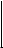 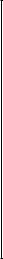 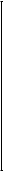 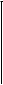 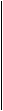 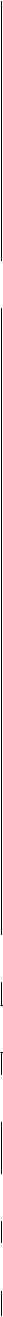 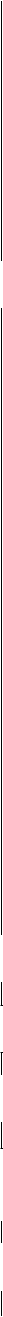 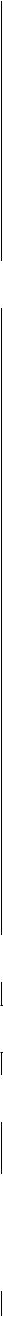 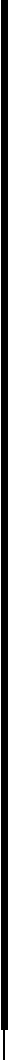 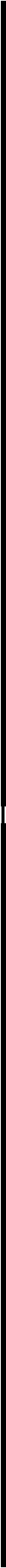 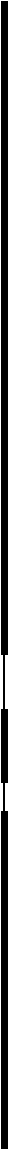 DayTimeTimeGroupGroupLocationLocationLocationLocationLocationLocationLocationLocationLocationLocationLocationLocationLocationAddressTypeChesterChesterChesterChesterChesterChesterChesterChesterChesterChesterChesterTuesday8:00 p.m.8:00 p.m.Chester Group of Drunks-119270Chester Group of Drunks-119270St. John's Episcopal ChurchSt. John's Episcopal ChurchSt. John's Episcopal ChurchSt. John's Episcopal ChurchSt. John's Episcopal ChurchSt. John's Episcopal ChurchSt. John's Episcopal ChurchSt. John's Episcopal ChurchSt. John's Episcopal ChurchSt. John's Episcopal ChurchSt. John's Episcopal ChurchSt. John's Episcopal ChurchSt. John's Episcopal ChurchSt. John's Episcopal ChurchSt. John's Episcopal ChurchSt. John's Episcopal ChurchSt. John's Episcopal Church12201 Richmond St.12201 Richmond St.O/D/NS/HA/NOTE1&2Wednesday7:00 p.m.7:00 p.m.Living Life Group - 664658Living Life Group - 664658Chester Pres. Ch. (Back of Lot)Chester Pres. Ch. (Back of Lot)Chester Pres. Ch. (Back of Lot)Chester Pres. Ch. (Back of Lot)Chester Pres. Ch. (Back of Lot)Chester Pres. Ch. (Back of Lot)Chester Pres. Ch. (Back of Lot)Chester Pres. Ch. (Back of Lot)Chester Pres. Ch. (Back of Lot)Chester Pres. Ch. (Back of Lot)Chester Pres. Ch. (Back of Lot)Chester Pres. Ch. (Back of Lot)Chester Pres. Ch. (Back of Lot)Chester Pres. Ch. (Back of Lot)Chester Pres. Ch. (Back of Lot)Chester Pres. Ch. (Back of Lot)Chester Pres. Ch. (Back of Lot)Chester Pres. Ch. (Back of Lot)Chester Pres. Ch. (Back of Lot)3424 West Hundred Road3424 West Hundred RoadO/D/B/NSWednesday8:00 p.m.8:00 p.m.Enon Group-128118Enon Group-128118Bermuda United Meth.ChurchBermuda United Meth.ChurchBermuda United Meth.ChurchBermuda United Meth.ChurchBermuda United Meth.ChurchBermuda United Meth.ChurchBermuda United Meth.ChurchBermuda United Meth.ChurchBermuda United Meth.ChurchBermuda United Meth.ChurchBermuda United Meth.ChurchBermuda United Meth.ChurchBermuda United Meth.ChurchBermuda United Meth.ChurchBermuda United Meth.ChurchBermuda United Meth.ChurchBermuda United Meth.ChurchBermuda United Meth.Church2025 Florence Ave.2025 Florence Ave.O/D/B/NS/HAThursday8:00 p.m.8:00 p.m.Voices In Recovery - 697299Voices In Recovery - 697299St. John's Episcopal ChurchSt. John's Episcopal ChurchSt. John's Episcopal ChurchSt. John's Episcopal ChurchSt. John's Episcopal ChurchSt. John's Episcopal ChurchSt. John's Episcopal ChurchSt. John's Episcopal ChurchSt. John's Episcopal ChurchSt. John's Episcopal ChurchSt. John's Episcopal ChurchSt. John's Episcopal ChurchSt. John's Episcopal ChurchSt. John's Episcopal ChurchSt. John's Episcopal ChurchSt. John's Episcopal ChurchSt. John's Episcopal Church12201 Richmond St.12201 Richmond St.O/SM/NS/HA(7:00 p.m.(7:00 p.m.starting July 5th)starting July 5th)Thursday8:00 p.m.8:00 p.m.#1 Group - 610729#1 Group - 610729Chesterfield Food BankChesterfield Food BankChesterfield Food BankChesterfield Food BankChesterfield Food BankChesterfield Food BankChesterfield Food BankChesterfield Food BankChesterfield Food BankChesterfield Food BankChesterfield Food BankChesterfield Food BankChesterfield Food BankChesterfield Food BankChesterfield Food Bank12211 Ironbridge Road12211 Ironbridge RoadO/D/NS/HAFriday8:00 p.m.8:00 p.m.Chester Big Book Group-141107Chester Big Book Group-141107Chester Pres. Ch. (Back of Lot)Chester Pres. Ch. (Back of Lot)Chester Pres. Ch. (Back of Lot)Chester Pres. Ch. (Back of Lot)Chester Pres. Ch. (Back of Lot)Chester Pres. Ch. (Back of Lot)Chester Pres. Ch. (Back of Lot)Chester Pres. Ch. (Back of Lot)Chester Pres. Ch. (Back of Lot)Chester Pres. Ch. (Back of Lot)Chester Pres. Ch. (Back of Lot)Chester Pres. Ch. (Back of Lot)Chester Pres. Ch. (Back of Lot)Chester Pres. Ch. (Back of Lot)Chester Pres. Ch. (Back of Lot)Chester Pres. Ch. (Back of Lot)Chester Pres. Ch. (Back of Lot)Chester Pres. Ch. (Back of Lot)Chester Pres. Ch. (Back of Lot)3424 West Hundred Road3424 West Hundred RoadO/BB/NSSaturday11:00 a.m.11:00 a.m.Common Journey- 709252Common Journey- 709252Chester Pres. Ch. (Back of Lot)Chester Pres. Ch. (Back of Lot)Chester Pres. Ch. (Back of Lot)Chester Pres. Ch. (Back of Lot)Chester Pres. Ch. (Back of Lot)Chester Pres. Ch. (Back of Lot)Chester Pres. Ch. (Back of Lot)Chester Pres. Ch. (Back of Lot)Chester Pres. Ch. (Back of Lot)Chester Pres. Ch. (Back of Lot)Chester Pres. Ch. (Back of Lot)Chester Pres. Ch. (Back of Lot)Chester Pres. Ch. (Back of Lot)Chester Pres. Ch. (Back of Lot)Chester Pres. Ch. (Back of Lot)Chester Pres. Ch. (Back of Lot)Chester Pres. Ch. (Back of Lot)Chester Pres. Ch. (Back of Lot)Chester Pres. Ch. (Back of Lot)3424 West Hundred Road3424 West Hundred RoadO/WO/D/NSSaturday4:00 p.m.4:00 p.m.Now or Never MeetingNow or Never MeetingMt. Pleasant Baptist ChurchMt. Pleasant Baptist ChurchMt. Pleasant Baptist ChurchMt. Pleasant Baptist ChurchMt. Pleasant Baptist ChurchMt. Pleasant Baptist ChurchMt. Pleasant Baptist ChurchMt. Pleasant Baptist ChurchMt. Pleasant Baptist ChurchMt. Pleasant Baptist ChurchMt. Pleasant Baptist ChurchMt. Pleasant Baptist ChurchMt. Pleasant Baptist ChurchMt. Pleasant Baptist ChurchMt. Pleasant Baptist ChurchMt. Pleasant Baptist ChurchMt. Pleasant Baptist Church13721 N. Enon Church Rd.13721 N. Enon Church Rd.O/D/NSColonial HeightsColonial HeightsColonial HeightsColonial HeightsColonial HeightsColonial HeightsColonial HeightsColonial HeightsColonial HeightsColonial HeightsColonial HeightsColonial HeightsColonial HeightsColonial HeightsColonial HeightsColonial HeightsColonial HeightsColonial HeightsSunday7:30 p.m.7:30 p.m.Last Chance Group-629072Last Chance Group-629072Wesley United Meth. ChurchWesley United Meth. ChurchWesley United Meth. ChurchWesley United Meth. ChurchWesley United Meth. ChurchWesley United Meth. ChurchWesley United Meth. ChurchWesley United Meth. ChurchWesley United Meth. ChurchWesley United Meth. ChurchWesley United Meth. ChurchWesley United Meth. ChurchWesley United Meth. ChurchWesley United Meth. ChurchWesley United Meth. ChurchWesley United Meth. ChurchWesley United Meth. ChurchWesley United Meth. Church3701 Conduit Road3701 Conduit RoadO/D/NS//NOTE4Monday8:00 p.m.8:00 p.m.Keep It Simple Group*-167754Keep It Simple Group*-167754Ivey Mem. United Meth. ChurchIvey Mem. United Meth. ChurchIvey Mem. United Meth. ChurchIvey Mem. United Meth. ChurchIvey Mem. United Meth. ChurchIvey Mem. United Meth. ChurchIvey Mem. United Meth. ChurchIvey Mem. United Meth. ChurchIvey Mem. United Meth. ChurchIvey Mem. United Meth. ChurchIvey Mem. United Meth. ChurchIvey Mem. United Meth. ChurchIvey Mem. United Meth. ChurchIvey Mem. United Meth. ChurchIvey Mem. United Meth. ChurchIvey Mem. United Meth. ChurchIvey Mem. United Meth. ChurchIvey Mem. United Meth. ChurchIvey Mem. United Meth. Church17120 Jefferson Davis Highway17120 Jefferson Davis HighwayO/D/NS/HAWednesday8:00 p.m.8:00 p.m.Keep It Simple Group*-167754Keep It Simple Group*-167754Ivey Mem. United Meth. ChurchIvey Mem. United Meth. ChurchIvey Mem. United Meth. ChurchIvey Mem. United Meth. ChurchIvey Mem. United Meth. ChurchIvey Mem. United Meth. ChurchIvey Mem. United Meth. ChurchIvey Mem. United Meth. ChurchIvey Mem. United Meth. ChurchIvey Mem. United Meth. ChurchIvey Mem. United Meth. ChurchIvey Mem. United Meth. ChurchIvey Mem. United Meth. ChurchIvey Mem. United Meth. ChurchIvey Mem. United Meth. ChurchIvey Mem. United Meth. ChurchIvey Mem. United Meth. ChurchIvey Mem. United Meth. ChurchIvey Mem. United Meth. Church17120 Jefferson Davis Highway17120 Jefferson Davis HighwayO/D/NS/HA/NOTE1Thursday8:00 p.m.8:00 p.m.AWOL Women's Group-643404AWOL Women's Group-643404St. Ann's Catholic ChurchSt. Ann's Catholic ChurchSt. Ann's Catholic ChurchSt. Ann's Catholic ChurchSt. Ann's Catholic ChurchSt. Ann's Catholic ChurchSt. Ann's Catholic ChurchSt. Ann's Catholic ChurchSt. Ann's Catholic ChurchSt. Ann's Catholic ChurchSt. Ann's Catholic ChurchSt. Ann's Catholic ChurchSt. Ann's Catholic ChurchSt. Ann's Catholic ChurchSt. Ann's Catholic ChurchSt. Ann's Catholic Church17111 Jefferson Davis Highway17111 Jefferson Davis HighwayO/D/NS/HAFriday6:30 p.m.6:30 p.m.Keep It Simple Group*-167754Keep It Simple Group*-167754Ivey Mem. United Meth. ChurchIvey Mem. United Meth. ChurchIvey Mem. United Meth. ChurchIvey Mem. United Meth. ChurchIvey Mem. United Meth. ChurchIvey Mem. United Meth. ChurchIvey Mem. United Meth. ChurchIvey Mem. United Meth. ChurchIvey Mem. United Meth. ChurchIvey Mem. United Meth. ChurchIvey Mem. United Meth. ChurchIvey Mem. United Meth. ChurchIvey Mem. United Meth. ChurchIvey Mem. United Meth. ChurchIvey Mem. United Meth. ChurchIvey Mem. United Meth. ChurchIvey Mem. United Meth. ChurchIvey Mem. United Meth. ChurchIvey Mem. United Meth. Church17120 Jefferson Davis Highway17120 Jefferson Davis HighwayC/D/MO/NSFriday8:00 p.m.8:00 p.m.Swift Creek Group-117790Swift Creek Group-117790St. Ann's Catholic ChurchSt. Ann's Catholic ChurchSt. Ann's Catholic ChurchSt. Ann's Catholic ChurchSt. Ann's Catholic ChurchSt. Ann's Catholic ChurchSt. Ann's Catholic ChurchSt. Ann's Catholic ChurchSt. Ann's Catholic ChurchSt. Ann's Catholic ChurchSt. Ann's Catholic ChurchSt. Ann's Catholic ChurchSt. Ann's Catholic ChurchSt. Ann's Catholic ChurchSt. Ann's Catholic ChurchSt. Ann's Catholic Church17111 Jefferson Davis Highway17111 Jefferson Davis HighwayO/D/NS/HADinwiddie AreaDinwiddie AreaDinwiddie AreaDinwiddie AreaDinwiddie AreaDinwiddie AreaDinwiddie AreaDinwiddie AreaDinwiddie AreaDinwiddie AreaDinwiddie AreaDinwiddie AreaDinwiddie AreaDinwiddie AreaDinwiddie AreaDinwiddie AreaDinwiddie AreaMonday8:00 p.m.8:00 p.m.New Hope Group- 680571New Hope Group- 680571West End Baptist ChurchWest End Baptist ChurchWest End Baptist ChurchWest End Baptist ChurchWest End Baptist ChurchWest End Baptist ChurchWest End Baptist ChurchWest End Baptist ChurchWest End Baptist ChurchWest End Baptist ChurchWest End Baptist ChurchWest End Baptist ChurchWest End Baptist ChurchWest End Baptist ChurchWest End Baptist Church6506 Boydton Plank Road, Petersburg VA6506 Boydton Plank Road, Petersburg VAO/D/NS/HAWednesday7:30 p.m.7:30 p.m.A Vision For You- 716832A Vision For You- 716832Ocran United Methodist Church,Ocran United Methodist Church,Ocran United Methodist Church,Ocran United Methodist Church,Ocran United Methodist Church,Ocran United Methodist Church,Ocran United Methodist Church,Ocran United Methodist Church,Ocran United Methodist Church,Ocran United Methodist Church,Ocran United Methodist Church,Ocran United Methodist Church,Ocran United Methodist Church,Ocran United Methodist Church,Ocran United Methodist Church,Ocran United Methodist Church,Ocran United Methodist Church,Ocran United Methodist Church,20221 Cox Road (U.S. 460)20221 Cox Road (U.S. 460)O/D/NS/HAWednesday7:30 p.m.7:30 p.m.A Vision For You- 716832A Vision For You- 716832Sutherland VASutherland VASutherland VASutherland VASutherland VASutherland VASutherland VASutherland VASutherland VASutherland VA20221 Cox Road (U.S. 460)20221 Cox Road (U.S. 460)O/D/NS/HAEmporiaEmporiaEmporiaEmporiaEmporiaEmporiaEmporiaEmporiaEmporiaEmporiaEmporiaEmporiaEmporiaSunday8:00 p.m.8:00 p.m.Freedom of Choice Group-163348Freedom of Choice Group-1633481st Pres. Church1st Pres. Church1st Pres. Church1st Pres. Church1st Pres. Church1st Pres. Church1st Pres. Church1st Pres. Church1st Pres. Church1st Pres. Church1st Pres. Church409 S. Main St.O/BBMonday7:30 p.m.7:30 p.m.Courage to ChangeCourage to ChangeDistrict 19 buildingDistrict 19 buildingDistrict 19 buildingDistrict 19 buildingDistrict 19 buildingDistrict 19 buildingDistrict 19 buildingDistrict 19 buildingDistrict 19 buildingDistrict 19 buildingDistrict 19 buildingDistrict 19 buildingDistrict 19 buildingDistrict 19 building1101 Greensville County Circle1101 Greensville County CircleO/D/NS/HATuesday8:00 p.m.8:00 p.m.Freedom of Choice Group-163348Freedom of Choice Group-163348Southern VA Regional Medical CenterSouthern VA Regional Medical CenterSouthern VA Regional Medical CenterSouthern VA Regional Medical CenterSouthern VA Regional Medical CenterSouthern VA Regional Medical CenterSouthern VA Regional Medical CenterSouthern VA Regional Medical CenterSouthern VA Regional Medical CenterSouthern VA Regional Medical CenterSouthern VA Regional Medical CenterSouthern VA Regional Medical CenterSouthern VA Regional Medical CenterSouthern VA Regional Medical CenterSouthern VA Regional Medical CenterSouthern VA Regional Medical CenterSouthern VA Regional Medical CenterSouthern VA Regional Medical CenterSouthern VA Regional Medical Center727 N. Main StO/SM/NSFriday8:00 p.m.8:00 p.m.Freedom of Choice Group-163348Freedom of Choice Group-163348Christ Episcopal ChurchChrist Episcopal ChurchChrist Episcopal ChurchChrist Episcopal ChurchChrist Episcopal ChurchChrist Episcopal ChurchChrist Episcopal ChurchChrist Episcopal ChurchChrist Episcopal ChurchChrist Episcopal ChurchChrist Episcopal ChurchChrist Episcopal ChurchChrist Episcopal ChurchChrist Episcopal ChurchChrist Episcopal ChurchChrist Episcopal ChurchBattery & Main St.Battery & Main St.O/D/NSHopewellHopewellHopewellHopewellHopewellHopewellHopewellHopewellHopewellHopewellHopewellHopewellHopewellMonday8:00 p.m.8:00 p.m.12 & 12 Study-15707212 & 12 Study-157072John Randolph Hospital(Cafeteria)John Randolph Hospital(Cafeteria)John Randolph Hospital(Cafeteria)John Randolph Hospital(Cafeteria)John Randolph Hospital(Cafeteria)John Randolph Hospital(Cafeteria)John Randolph Hospital(Cafeteria)John Randolph Hospital(Cafeteria)John Randolph Hospital(Cafeteria)John Randolph Hospital(Cafeteria)John Randolph Hospital(Cafeteria)John Randolph Hospital(Cafeteria)John Randolph Hospital(Cafeteria)John Randolph Hospital(Cafeteria)John Randolph Hospital(Cafeteria)John Randolph Hospital(Cafeteria)John Randolph Hospital(Cafeteria)John Randolph Hospital(Cafeteria)John Randolph Hospital(Cafeteria)411 W. Randolph Rd.411 W. Randolph Rd.O/D/NS/HATuesday11:00 a.m.11:00 a.m.A New Beginning Group-648582A New Beginning Group-648582PavillionPavillionPavillionPavillionPavillionPavillionPavillionPavillionPavillionPavillion411 W. Randolph Rd.411 W. Randolph Rd.O/D/NS/HATuesday7:00 p.m.7:00 p.m.Liberty Bell Group-606122Liberty Bell Group-606122Wesley United Methodist ChurchWesley United Methodist ChurchWesley United Methodist ChurchWesley United Methodist ChurchWesley United Methodist ChurchWesley United Methodist ChurchWesley United Methodist ChurchWesley United Methodist ChurchWesley United Methodist ChurchWesley United Methodist ChurchWesley United Methodist ChurchWesley United Methodist ChurchWesley United Methodist ChurchWesley United Methodist ChurchWesley United Methodist ChurchWesley United Methodist ChurchWesley United Methodist ChurchWesley United Methodist ChurchWesley United Methodist ChurchNorfolk & Miles (around back)Norfolk & Miles (around back)AskitBasket/O/D/NSThursday11:00 a.m.11:00 a.m.A New Beginning Group-648582A New Beginning Group-648582PavillionPavillionPavillionPavillionPavillionPavillionPavillionPavillionPavillionPavillion411 W. Randolph Rd.411 W. Randolph Rd.O/D/NS/HAThursday7:00 p.m.7:00 p.m.Liberty Bell Group-606122Liberty Bell Group-606122Wesley Methodist ChurchWesley Methodist ChurchWesley Methodist ChurchWesley Methodist ChurchWesley Methodist ChurchWesley Methodist ChurchWesley Methodist ChurchWesley Methodist ChurchWesley Methodist ChurchWesley Methodist ChurchWesley Methodist ChurchWesley Methodist ChurchWesley Methodist ChurchWesley Methodist ChurchWesley Methodist ChurchWesley Methodist ChurchNorfolk & Miles (around back)Norfolk & Miles (around back)12&12/O/NSThursday8:00 p.m.8:00 p.m.Second Chance Group-178987Second Chance Group-178987John Randolph Hospital(Cafeteria)John Randolph Hospital(Cafeteria)John Randolph Hospital(Cafeteria)John Randolph Hospital(Cafeteria)John Randolph Hospital(Cafeteria)John Randolph Hospital(Cafeteria)John Randolph Hospital(Cafeteria)John Randolph Hospital(Cafeteria)John Randolph Hospital(Cafeteria)John Randolph Hospital(Cafeteria)John Randolph Hospital(Cafeteria)John Randolph Hospital(Cafeteria)John Randolph Hospital(Cafeteria)John Randolph Hospital(Cafeteria)John Randolph Hospital(Cafeteria)John Randolph Hospital(Cafeteria)John Randolph Hospital(Cafeteria)John Randolph Hospital(Cafeteria)John Randolph Hospital(Cafeteria)411 W. Randolph Rd.411 W. Randolph Rd.O/SM/NS/HASaturday9:00 a.m.9:00 a.m.Liberty Bell Group-606122Liberty Bell Group-606122Wesley Methodist ChurchWesley Methodist ChurchWesley Methodist ChurchWesley Methodist ChurchWesley Methodist ChurchWesley Methodist ChurchWesley Methodist ChurchWesley Methodist ChurchWesley Methodist ChurchWesley Methodist ChurchWesley Methodist ChurchWesley Methodist ChurchWesley Methodist ChurchWesley Methodist ChurchWesley Methodist ChurchWesley Methodist ChurchNorfolk & Miles (around back)Norfolk & Miles (around back)O/B/NS/MeditationSaturday8:00 p.m.8:00 p.m.Hopewell Friendship Group-113561Hopewell Friendship Group-1135611st Pres. Church1st Pres. Church1st Pres. Church1st Pres. Church1st Pres. Church1st Pres. Church1st Pres. Church1st Pres. Church1st Pres. Church1st Pres. Church1st Pres. Church12th&Broadway (enter at back ramp)12th&Broadway (enter at back ramp)O/D/NS/HASaturday8:00 p.m.8:00 p.m.Second Chance Group-178987Second Chance Group-178987John Randolph Hospital(Cafeteria)John Randolph Hospital(Cafeteria)John Randolph Hospital(Cafeteria)John Randolph Hospital(Cafeteria)John Randolph Hospital(Cafeteria)John Randolph Hospital(Cafeteria)John Randolph Hospital(Cafeteria)John Randolph Hospital(Cafeteria)John Randolph Hospital(Cafeteria)John Randolph Hospital(Cafeteria)John Randolph Hospital(Cafeteria)John Randolph Hospital(Cafeteria)John Randolph Hospital(Cafeteria)John Randolph Hospital(Cafeteria)John Randolph Hospital(Cafeteria)John Randolph Hospital(Cafeteria)John Randolph Hospital(Cafeteria)John Randolph Hospital(Cafeteria)John Randolph Hospital(Cafeteria)411 W. Randolph Rd.411 W. Randolph Rd.O/NS/HAPetersburgPetersburgPetersburgPetersburgPetersburgPetersburgPetersburgPetersburgPetersburgPetersburgPetersburgPetersburgPetersburgPetersburgSunday9:30 a.m.9:30 a.m.Commuter Group-635689Commuter Group-635689Tri-City Club/St.Paul's Epscpl ChurchTri-City Club/St.Paul's Epscpl ChurchTri-City Club/St.Paul's Epscpl ChurchTri-City Club/St.Paul's Epscpl ChurchTri-City Club/St.Paul's Epscpl ChurchTri-City Club/St.Paul's Epscpl ChurchTri-City Club/St.Paul's Epscpl ChurchTri-City Club/St.Paul's Epscpl ChurchTri-City Club/St.Paul's Epscpl ChurchTri-City Club/St.Paul's Epscpl ChurchTri-City Club/St.Paul's Epscpl ChurchTri-City Club/St.Paul's Epscpl ChurchTri-City Club/St.Paul's Epscpl ChurchTri-City Club/St.Paul's Epscpl ChurchTri-City Club/St.Paul's Epscpl ChurchTri-City Club/St.Paul's Epscpl ChurchTri-City Club/St.Paul's Epscpl ChurchTri-City Club/St.Paul's Epscpl ChurchTri-City Club/St.Paul's Epscpl Church110 N. Union Street(see directions below)110 N. Union Street(see directions below)O/D/NS/HASunday8:00 p.m.8:00 p.m.The Home GroupThe Home GroupAlamo Recovery CenterAlamo Recovery CenterAlamo Recovery CenterAlamo Recovery CenterAlamo Recovery CenterAlamo Recovery CenterAlamo Recovery CenterAlamo Recovery CenterAlamo Recovery CenterAlamo Recovery CenterAlamo Recovery CenterAlamo Recovery CenterAlamo Recovery CenterAlamo Recovery CenterAlamo Recovery CenterAlamo Recovery Center35 S. Market St.O/D/NSMonday7:30 a.m.7:30 a.m.Small Beginnings-657914-71-16Small Beginnings-657914-71-16Salvation Army Command CenteSalvation Army Command CenteSalvation Army Command CenteSalvation Army Command CenteSalvation Army Command CenteSalvation Army Command CenteSalvation Army Command CenteSalvation Army Command CenteSalvation Army Command CenteSalvation Army Command CenteSalvation Army Command CenteSalvation Army Command CenteSalvation Army Command CenteSalvation Army Command CenteSalvation Army Command CenteSalvation Army Command CenteSalvation Army Command CenteSalvation Army Command CenteSalvation Army Command Cente1228 S. West StC/L/D/NS/HAMonday10:00 a.m.10:00 a.m.Roundtable Group*-113427Roundtable Group*-113427Pres. ChurchPres. ChurchPres. ChurchPres. ChurchPres. ChurchPres. ChurchPres. ChurchPres. ChurchPres. ChurchPres. Church419 W. Washington St419 W. Washington StO/D/NS/HAMonday5:30 p.m.5:30 p.m.Commuter Group-635689Commuter Group-635689Tri-City Club/St.Paul's Epscpl ChurchTri-City Club/St.Paul's Epscpl ChurchTri-City Club/St.Paul's Epscpl ChurchTri-City Club/St.Paul's Epscpl ChurchTri-City Club/St.Paul's Epscpl ChurchTri-City Club/St.Paul's Epscpl ChurchTri-City Club/St.Paul's Epscpl ChurchTri-City Club/St.Paul's Epscpl ChurchTri-City Club/St.Paul's Epscpl ChurchTri-City Club/St.Paul's Epscpl ChurchTri-City Club/St.Paul's Epscpl ChurchTri-City Club/St.Paul's Epscpl ChurchTri-City Club/St.Paul's Epscpl ChurchTri-City Club/St.Paul's Epscpl ChurchTri-City Club/St.Paul's Epscpl ChurchTri-City Club/St.Paul's Epscpl ChurchTri-City Club/St.Paul's Epscpl ChurchTri-City Club/St.Paul's Epscpl ChurchTri-City Club/St.Paul's Epscpl Church110 N. Union Street(see directions below)110 N. Union Street(see directions below)O/D/NS/HAMonday8:00 p.m.8:00 p.m.Petersburg Group-113605Petersburg Group-113605United Meth. ChurchUnited Meth. ChurchUnited Meth. ChurchUnited Meth. ChurchUnited Meth. ChurchUnited Meth. ChurchUnited Meth. ChurchUnited Meth. ChurchUnited Meth. ChurchUnited Meth. ChurchUnited Meth. ChurchUnited Meth. ChurchUnited Meth. ChurchUnited Meth. Church22 E. Washington St.22 E. Washington St.O/NS/CC/NOTE1215 S. Sycamore Street - Fellowship Hall215 S. Sycamore Street - Fellowship HallTuesday11:00 a.m.11:00 a.m.The Marble Group - 123573The Marble Group - 123573Trinity United Methodist ChurchTrinity United Methodist ChurchTrinity United Methodist ChurchTrinity United Methodist ChurchTrinity United Methodist ChurchTrinity United Methodist ChurchTrinity United Methodist ChurchTrinity United Methodist ChurchTrinity United Methodist ChurchTrinity United Methodist ChurchTrinity United Methodist ChurchTrinity United Methodist ChurchTrinity United Methodist ChurchTrinity United Methodist ChurchTrinity United Methodist ChurchTrinity United Methodist ChurchTrinity United Methodist ChurchTrinity United Methodist ChurchTrinity United Methodist Churchin basementLTuesday5:30 p.m.5:30 p.m.Commuter Group-635689Commuter Group-635689Tri-City Club/St.Paul's Epscpl ChurchTri-City Club/St.Paul's Epscpl ChurchTri-City Club/St.Paul's Epscpl ChurchTri-City Club/St.Paul's Epscpl ChurchTri-City Club/St.Paul's Epscpl ChurchTri-City Club/St.Paul's Epscpl ChurchTri-City Club/St.Paul's Epscpl ChurchTri-City Club/St.Paul's Epscpl ChurchTri-City Club/St.Paul's Epscpl ChurchTri-City Club/St.Paul's Epscpl ChurchTri-City Club/St.Paul's Epscpl ChurchTri-City Club/St.Paul's Epscpl ChurchTri-City Club/St.Paul's Epscpl ChurchTri-City Club/St.Paul's Epscpl ChurchTri-City Club/St.Paul's Epscpl ChurchTri-City Club/St.Paul's Epscpl ChurchTri-City Club/St.Paul's Epscpl ChurchTri-City Club/St.Paul's Epscpl ChurchTri-City Club/St.Paul's Epscpl Church110 N. Union Street(see directions below)110 N. Union Street(see directions below)O/D/NS/HATuesday7:30 p.m.7:30 p.m.Easy Does It Group-125039Easy Does It Group-125039Pending locationPending locationPending locationPending locationPending locationPending locationPending locationPending locationPending locationPending locationPending locationPending locationPending locationPending locationPending locationn/aO/D/NS/HAWednesday10:00 a.m.10:00 a.m.Roundtable Group*-113427Roundtable Group*-113427Pres. ChurchPres. ChurchPres. ChurchPres. ChurchPres. ChurchPres. ChurchPres. ChurchPres. ChurchPres. ChurchPres. Church419 W. Washington St419 W. Washington StO/D/NS/HAWednesday5:30 p.m.5:30 p.m.Commuter Group-635689Commuter Group-635689Tri-City Club/St.Paul's Epscpl ChurchTri-City Club/St.Paul's Epscpl ChurchTri-City Club/St.Paul's Epscpl ChurchTri-City Club/St.Paul's Epscpl ChurchTri-City Club/St.Paul's Epscpl ChurchTri-City Club/St.Paul's Epscpl ChurchTri-City Club/St.Paul's Epscpl ChurchTri-City Club/St.Paul's Epscpl ChurchTri-City Club/St.Paul's Epscpl ChurchTri-City Club/St.Paul's Epscpl ChurchTri-City Club/St.Paul's Epscpl ChurchTri-City Club/St.Paul's Epscpl ChurchTri-City Club/St.Paul's Epscpl ChurchTri-City Club/St.Paul's Epscpl ChurchTri-City Club/St.Paul's Epscpl ChurchTri-City Club/St.Paul's Epscpl ChurchTri-City Club/St.Paul's Epscpl ChurchTri-City Club/St.Paul's Epscpl ChurchTri-City Club/St.Paul's Epscpl Church110 N. Union Street(see directions below)110 N. Union Street(see directions below)O/D/NS/HAThursday10:00 a.m.10:00 a.m.Roundtable Group*-113427Roundtable Group*-113427Pres. ChurchPres. ChurchPres. ChurchPres. ChurchPres. ChurchPres. ChurchPres. ChurchPres. ChurchPres. ChurchPres. Church419 W. Washington St419 W. Washington StO/SM/NS/HAThursday5:30 p.m.5:30 p.m.Commuter Group-635689Commuter Group-635689Tri-City Club/St.Paul's Epscpl ChurchTri-City Club/St.Paul's Epscpl ChurchTri-City Club/St.Paul's Epscpl ChurchTri-City Club/St.Paul's Epscpl ChurchTri-City Club/St.Paul's Epscpl ChurchTri-City Club/St.Paul's Epscpl ChurchTri-City Club/St.Paul's Epscpl ChurchTri-City Club/St.Paul's Epscpl ChurchTri-City Club/St.Paul's Epscpl ChurchTri-City Club/St.Paul's Epscpl ChurchTri-City Club/St.Paul's Epscpl ChurchTri-City Club/St.Paul's Epscpl ChurchTri-City Club/St.Paul's Epscpl ChurchTri-City Club/St.Paul's Epscpl ChurchTri-City Club/St.Paul's Epscpl ChurchTri-City Club/St.Paul's Epscpl ChurchTri-City Club/St.Paul's Epscpl ChurchTri-City Club/St.Paul's Epscpl ChurchTri-City Club/St.Paul's Epscpl Church110 N. Union Street(see directions below)110 N. Union Street(see directions below)O/BB/D/NS/HAThursday7:00 p.m.7:00 p.m.Walnut Hill Group-113407Walnut Hill Group-113407Christ & Grace Episcopal ChurchChrist & Grace Episcopal ChurchChrist & Grace Episcopal ChurchChrist & Grace Episcopal ChurchChrist & Grace Episcopal ChurchChrist & Grace Episcopal ChurchChrist & Grace Episcopal ChurchChrist & Grace Episcopal ChurchChrist & Grace Episcopal ChurchChrist & Grace Episcopal ChurchChrist & Grace Episcopal ChurchChrist & Grace Episcopal ChurchChrist & Grace Episcopal ChurchChrist & Grace Episcopal ChurchChrist & Grace Episcopal ChurchChrist & Grace Episcopal ChurchChrist & Grace Episcopal ChurchChrist & Grace Episcopal ChurchChrist & Grace Episcopal Church1545 S Sycamore St.1545 S Sycamore St.C/D/NS/HAThursday8:00 p.m.8:00 p.m.The Home GroupThe Home GroupAlamo Recovery CenterAlamo Recovery CenterAlamo Recovery CenterAlamo Recovery CenterAlamo Recovery CenterAlamo Recovery CenterAlamo Recovery CenterAlamo Recovery CenterAlamo Recovery CenterAlamo Recovery CenterAlamo Recovery CenterAlamo Recovery CenterAlamo Recovery CenterAlamo Recovery CenterAlamo Recovery CenterAlamo Recovery Center35 S. Market St.O/D/B/NSFriday7:30 a.m.7:30 a.m.Small Beginnings-657914-71-16Small Beginnings-657914-71-16Salvation Army Command CenterSalvation Army Command CenterSalvation Army Command CenterSalvation Army Command CenterSalvation Army Command CenterSalvation Army Command CenterSalvation Army Command CenterSalvation Army Command CenterSalvation Army Command CenterSalvation Army Command CenterSalvation Army Command CenterSalvation Army Command CenterSalvation Army Command CenterSalvation Army Command CenterSalvation Army Command CenterSalvation Army Command CenterSalvation Army Command CenterSalvation Army Command CenterSalvation Army Command Center1228 S. West StC/L/D/NS/HAFriday10:00 a.m.10:00 a.m.Roundtable Group*-113427Roundtable Group*-113427Pres. ChurchPres. ChurchPres. ChurchPres. ChurchPres. ChurchPres. ChurchPres. ChurchPres. ChurchPres. ChurchPres. Church419 W. Washington St419 W. Washington StO/D/NS/BB/HAFriday5:30 p.m.5:30 p.m.Commuter Group-635689Commuter Group-635689Tri-City Club/St.Paul's Epscpl ChurchTri-City Club/St.Paul's Epscpl ChurchTri-City Club/St.Paul's Epscpl ChurchTri-City Club/St.Paul's Epscpl ChurchTri-City Club/St.Paul's Epscpl ChurchTri-City Club/St.Paul's Epscpl ChurchTri-City Club/St.Paul's Epscpl ChurchTri-City Club/St.Paul's Epscpl ChurchTri-City Club/St.Paul's Epscpl ChurchTri-City Club/St.Paul's Epscpl ChurchTri-City Club/St.Paul's Epscpl ChurchTri-City Club/St.Paul's Epscpl ChurchTri-City Club/St.Paul's Epscpl ChurchTri-City Club/St.Paul's Epscpl ChurchTri-City Club/St.Paul's Epscpl ChurchTri-City Club/St.Paul's Epscpl ChurchTri-City Club/St.Paul's Epscpl ChurchTri-City Club/St.Paul's Epscpl ChurchTri-City Club/St.Paul's Epscpl Church110 N. Union Street(see directions below)110 N. Union Street(see directions below)O/D/NS/HAFriday8:00 p.m.8:00 p.m.Petersburg Group-113605Petersburg Group-113605United Meth. ChurchUnited Meth. ChurchUnited Meth. ChurchUnited Meth. ChurchUnited Meth. ChurchUnited Meth. ChurchUnited Meth. ChurchUnited Meth. ChurchUnited Meth. ChurchUnited Meth. ChurchUnited Meth. ChurchUnited Meth. ChurchUnited Meth. ChurchUnited Meth. Church22 E. Washington St.22 E. Washington St.C/BB/D/NSSaturday1:00 p.m.1:00 p.m.The Home GroupThe Home GroupAlamo Recovery CenterAlamo Recovery CenterAlamo Recovery CenterAlamo Recovery CenterAlamo Recovery CenterAlamo Recovery CenterAlamo Recovery CenterAlamo Recovery CenterAlamo Recovery CenterAlamo Recovery CenterAlamo Recovery CenterAlamo Recovery CenterAlamo Recovery CenterAlamo Recovery CenterAlamo Recovery CenterAlamo Recovery Center35 S. Market St.O/D Speaker last SatSaturday7:30 p.m.7:30 p.m.One Day At A Time Group-132382One Day At A Time Group-132382Alamo Recovery CenterAlamo Recovery CenterAlamo Recovery CenterAlamo Recovery CenterAlamo Recovery CenterAlamo Recovery CenterAlamo Recovery CenterAlamo Recovery CenterAlamo Recovery CenterAlamo Recovery CenterAlamo Recovery CenterAlamo Recovery CenterAlamo Recovery CenterAlamo Recovery CenterAlamo Recovery CenterAlamo Recovery Center35 S. Market St.C/D/NSPrince GeorgePrince GeorgePrince GeorgePrince GeorgePrince GeorgePrince GeorgePrince GeorgePrince GeorgePrince GeorgePrince GeorgePrince GeorgePrince GeorgePrince GeorgePrince GeorgePrince GeorgePrince GeorgeSurrySurrySurrySurrySurrySurrySurrySurrySurrySurryMonday7:00 p.m.7:00 p.m.Ham and Eggs GroupHam and Eggs GroupSurry United Methodist ChurchSurry United Methodist ChurchSurry United Methodist ChurchSurry United Methodist ChurchSurry United Methodist ChurchSurry United Methodist ChurchSurry United Methodist ChurchSurry United Methodist ChurchSurry United Methodist ChurchSurry United Methodist ChurchSurry United Methodist ChurchSurry United Methodist ChurchSurry United Methodist ChurchSurry United Methodist ChurchSurry United Methodist ChurchSurry United Methodist ChurchSurry United Methodist ChurchSurry United Methodist ChurchSurry United Methodist Church357 Colonial Trail East./Rte 10357 Colonial Trail East./Rte 10O/D/NSWakefieldWakefieldWakefieldWakefieldWakefieldWakefieldWakefieldWakefieldWakefieldWakefieldWakefieldWakefieldWakefieldWakefieldWednesday7:00 p.m.7:00 p.m.Wakefield DiscussionWakefield DiscussionWakefield Foundation(in basement)Wakefield Foundation(in basement)Wakefield Foundation(in basement)Wakefield Foundation(in basement)Wakefield Foundation(in basement)Wakefield Foundation(in basement)Wakefield Foundation(in basement)Wakefield Foundation(in basement)Wakefield Foundation(in basement)Wakefield Foundation(in basement)Wakefield Foundation(in basement)Wakefield Foundation(in basement)Wakefield Foundation(in basement)Wakefield Foundation(in basement)Wakefield Foundation(in basement)Wakefield Foundation(in basement)Wakefield Foundation(in basement)Wakefield Foundation(in basement)Wakefield Foundation(in basement)100 Wilson Ave.O/DSunday8:00 a.m.8:00 a.m.Book Club MeetingBook Club MeetingWakefield Foundation(in basement)Wakefield Foundation(in basement)Wakefield Foundation(in basement)Wakefield Foundation(in basement)Wakefield Foundation(in basement)Wakefield Foundation(in basement)Wakefield Foundation(in basement)Wakefield Foundation(in basement)Wakefield Foundation(in basement)Wakefield Foundation(in basement)Wakefield Foundation(in basement)Wakefield Foundation(in basement)Wakefield Foundation(in basement)Wakefield Foundation(in basement)Wakefield Foundation(in basement)Wakefield Foundation(in basement)Wakefield Foundation(in basement)Wakefield Foundation(in basement)Wakefield Foundation(in basement)100 Wilson Ave.O/D/MOStony CreekStony CreekStony CreekStony CreekStony CreekStony CreekStony CreekStony CreekStony CreekStony CreekStony CreekStony CreekStony CreekStony CreekStony CreekSunday4:00 p.m.4:00 p.m.The Blue Star MeetingThe Blue Star MeetingFort Grove United MethodistFort Grove United MethodistFort Grove United MethodistFort Grove United MethodistFort Grove United MethodistFort Grove United MethodistFort Grove United MethodistFort Grove United MethodistFort Grove United MethodistFort Grove United MethodistFort Grove United MethodistFort Grove United MethodistFort Grove United MethodistFort Grove United MethodistFort Grove United MethodistFort Grove United MethodistFort Grove United MethodistFort Grove United Methodist12471 Church St.23882O/ Rotating formatFort LeeFort LeeFort LeeFort LeeFort LeeFort LeeFort LeeFort LeeFort LeeFort LeeFort LeeFort LeeSunday5:30 p.m.5:30 p.m.AA MEETING Ft. LeeAA MEETING Ft. LeeMEM.CHAPEL/fam. life centr/rm 28MEM.CHAPEL/fam. life centr/rm 28MEM.CHAPEL/fam. life centr/rm 28MEM.CHAPEL/fam. life centr/rm 28MEM.CHAPEL/fam. life centr/rm 28MEM.CHAPEL/fam. life centr/rm 28MEM.CHAPEL/fam. life centr/rm 28MEM.CHAPEL/fam. life centr/rm 28MEM.CHAPEL/fam. life centr/rm 28MEM.CHAPEL/fam. life centr/rm 28MEM.CHAPEL/fam. life centr/rm 28MEM.CHAPEL/fam. life centr/rm 28MEM.CHAPEL/fam. life centr/rm 28MEM.CHAPEL/fam. life centr/rm 28MEM.CHAPEL/fam. life centr/rm 28MEM.CHAPEL/fam. life centr/rm 28MEM.CHAPEL/fam. life centr/rm 28MEM.CHAPEL/fam. life centr/rm 28MEM.CHAPEL/fam. life centr/rm 281901 Sisisky Boulevard1901 Sisisky BoulevardO/D/NS/HAC-Closed Meeting - Restricted to AA membersC-Closed Meeting - Restricted to AA membersC-Closed Meeting - Restricted to AA membersC-Closed Meeting - Restricted to AA membersB-BeginnersB-BeginnersB-BeginnersB-BeginnersB-BeginnersB-BeginnersB-BeginnersB-BeginnersB-BeginnersB-BeginnersB-BeginnersB-BeginnersB-BeginnersB-BeginnersB-BeginnersB-BeginnersB-BeginnersB-BeginnersB-Beginners*-Meeting Provides Temporary Sponsors*-Meeting Provides Temporary SponsorsO-Open Meeting - Public WelcomeO-Open Meeting - Public WelcomeO-Open Meeting - Public WelcomeO-Open Meeting - Public WelcomeBB-Big Book MeetingBB-Big Book MeetingBB-Big Book MeetingBB-Big Book MeetingBB-Big Book MeetingBB-Big Book MeetingBB-Big Book MeetingBB-Big Book MeetingBB-Big Book MeetingBB-Big Book MeetingBB-Big Book MeetingBB-Big Book MeetingBB-Big Book MeetingBB-Big Book MeetingBB-Big Book MeetingBB-Big Book MeetingBB-Big Book MeetingBB-Big Book MeetingBB-Big Book MeetingMO-Men Only(Anyone who has a desire to stop drinking)(Anyone who has a desire to stop drinking)(Anyone who has a desire to stop drinking)(Anyone who has a desire to stop drinking)CC- Chairmans ChoiceCC- Chairmans ChoiceCC- Chairmans ChoiceCC- Chairmans ChoiceCC- Chairmans ChoiceCC- Chairmans ChoiceCC- Chairmans ChoiceCC- Chairmans ChoiceCC- Chairmans ChoiceCC- Chairmans ChoiceCC- Chairmans ChoiceCC- Chairmans ChoiceCC- Chairmans ChoiceCC- Chairmans ChoiceCC- Chairmans ChoiceCC- Chairmans ChoiceCC- Chairmans ChoiceCC- Chairmans ChoiceCC- Chairmans ChoiceNS-Non SmokingD-Discussion MeetingD-Discussion MeetingD-Discussion MeetingD-Discussion MeetingD-Discussion MeetingD-Discussion MeetingD-Discussion MeetingD-Discussion MeetingD-Discussion MeetingD-Discussion MeetingD-Discussion MeetingD-Discussion MeetingD-Discussion MeetingD-Discussion MeetingD-Discussion MeetingD-Discussion MeetingD-Discussion MeetingD-Discussion MeetingD-Discussion MeetingS-SmokingDirections to the Tri-City ClubDirections to the Tri-City ClubDR-Daily ReflectionsDR-Daily ReflectionsDR-Daily ReflectionsDR-Daily ReflectionsDR-Daily ReflectionsDR-Daily ReflectionsDR-Daily ReflectionsDR-Daily ReflectionsDR-Daily ReflectionsDR-Daily ReflectionsDR-Daily ReflectionsDR-Daily ReflectionsDR-Daily ReflectionsDR-Daily ReflectionsDR-Daily ReflectionsDR-Daily ReflectionsDR-Daily ReflectionsDR-Daily ReflectionsDR-Daily ReflectionsSM-Speaker MeetingThe Tri-City Club is located in the rear of St. Pauls Epicopal ChurchThe Tri-City Club is located in the rear of St. Pauls Epicopal ChurchThe Tri-City Club is located in the rear of St. Pauls Epicopal ChurchThe Tri-City Club is located in the rear of St. Pauls Epicopal ChurchThe Tri-City Club is located in the rear of St. Pauls Epicopal ChurchGV- GrapevineGV- GrapevineGV- GrapevineGV- GrapevineGV- GrapevineGV- GrapevineGV- GrapevineGV- GrapevineGV- GrapevineGV- GrapevineGV- GrapevineGV- GrapevineGV- GrapevineGV- GrapevineGV- GrapevineGV- GrapevineGV- GrapevineGV- GrapevineGV- GrapevineST-Step MeetingThe entrance is located at the rear of the big parking lot offThe entrance is located at the rear of the big parking lot offThe entrance is located at the rear of the big parking lot offThe entrance is located at the rear of the big parking lot offThe entrance is located at the rear of the big parking lot offH-HistoryH-HistoryH-HistoryH-HistoryH-HistoryH-HistoryH-HistoryH-HistoryH-HistoryH-HistoryH-HistoryH-HistoryH-HistoryH-HistoryH-HistoryH-HistoryH-HistoryH-HistoryH-HistoryWO-Women OnlyN. Market St., in the back of the church. Enter in the doors at the topN. Market St., in the back of the church. Enter in the doors at the topN. Market St., in the back of the church. Enter in the doors at the topN. Market St., in the back of the church. Enter in the doors at the topN. Market St., in the back of the church. Enter in the doors at the topHA-Handicapped AccessibleHA-Handicapped AccessibleHA-Handicapped AccessibleHA-Handicapped AccessibleHA-Handicapped AccessibleHA-Handicapped AccessibleHA-Handicapped AccessibleHA-Handicapped AccessibleHA-Handicapped AccessibleHA-Handicapped AccessibleHA-Handicapped AccessibleHA-Handicapped AccessibleHA-Handicapped AccessibleHA-Handicapped AccessibleHA-Handicapped AccessibleHA-Handicapped AccessibleHA-Handicapped AccessibleHA-Handicapped AccessibleHA-Handicapped AccessibleYP-Young Peopleof the ramp.L-LiteratureL-LiteratureL-LiteratureL-LiteratureL-LiteratureL-LiteratureL-LiteratureL-LiteratureL-LiteratureL-LiteratureL-LiteratureL-LiteratureL-LiteratureL-LiteratureL-LiteratureL-LiteratureL-LiteratureL-LiteratureL-LiteratureLS-Living SoberPlease do not park inside the chain link fence.Please do not park inside the chain link fence.Please do not park inside the chain link fence.Please do not park inside the chain link fence.Please do not park inside the chain link fence.NOTE1-Simultaneous AlanonNOTE1-Simultaneous AlanonNOTE1-Simultaneous AlanonNOTE1-Simultaneous AlanonNOTE1-Simultaneous AlanonNOTE1-Simultaneous AlanonNOTE1-Simultaneous AlanonNOTE1-Simultaneous AlanonNOTE1-Simultaneous AlanonNOTE1-Simultaneous AlanonNOTE1-Simultaneous AlanonNOTE1-Simultaneous AlanonNOTE1-Simultaneous AlanonNOTE1-Simultaneous AlanonNOTE1-Simultaneous AlanonNOTE1-Simultaneous AlanonNOTE1-Simultaneous AlanonNOTE1-Simultaneous AlanonNOTE1-Simultaneous AlanonNOTE4-Last Sunday Open SpeakerNOTE4-Last Sunday Open SpeakerNOTE2-Simultaneous AlateenNOTE2-Simultaneous AlateenNOTE2-Simultaneous AlateenNOTE2-Simultaneous AlateenNOTE2-Simultaneous AlateenNOTE2-Simultaneous AlateenNOTE2-Simultaneous AlateenNOTE2-Simultaneous AlateenNOTE2-Simultaneous AlateenNOTE2-Simultaneous AlateenNOTE2-Simultaneous AlateenNOTE2-Simultaneous AlateenNOTE2-Simultaneous AlateenNOTE2-Simultaneous AlateenNOTE2-Simultaneous AlateenNOTE2-Simultaneous AlateenNOTE2-Simultaneous AlateenNOTE2-Simultaneous AlateenNOTE2-Simultaneous AlateenNOTE5-Third Meeting of Month-Speaker MeetingNOTE5-Third Meeting of Month-Speaker MeetingNOTE5-Third Meeting of Month-Speaker MeetingNOTE5-Third Meeting of Month-Speaker MeetingNOTE5-Third Meeting of Month-Speaker MeetingJune 2018June 2018NOTE3-2nd Monday Open SpeakerNOTE3-2nd Monday Open SpeakerNOTE3-2nd Monday Open SpeakerNOTE3-2nd Monday Open SpeakerNOTE3-2nd Monday Open SpeakerNOTE3-2nd Monday Open SpeakerNOTE3-2nd Monday Open SpeakerNOTE3-2nd Monday Open SpeakerNOTE3-2nd Monday Open SpeakerNOTE3-2nd Monday Open SpeakerNOTE3-2nd Monday Open SpeakerNOTE3-2nd Monday Open SpeakerNOTE3-2nd Monday Open SpeakerNOTE3-2nd Monday Open SpeakerNOTE3-2nd Monday Open SpeakerNOTE3-2nd Monday Open SpeakerNOTE3-2nd Monday Open SpeakerNOTE3-2nd Monday Open SpeakerNOTE3-2nd Monday Open SpeakerNOTE6-Mondays :1st &3rd Discussion 2nd&4th SpeakerNOTE6-Mondays :1st &3rd Discussion 2nd&4th SpeakerNOTE6-Mondays :1st &3rd Discussion 2nd&4th SpeakerNOTE6-Mondays :1st &3rd Discussion 2nd&4th SpeakerNOTE6-Mondays :1st &3rd Discussion 2nd&4th Speaker